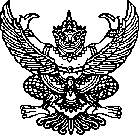 ที่ นม ๙๗๘๐๑/ว ๗๘๔                     		      	         ที่ทำการองค์การบริหารส่วนตำบลโค้งยาง         อำเภอสูงเนิน จังหวัดนครราชสีมา ๓๐๑๗๐                        ๒๓  มีนาคม  ๒๕๖๓เรื่อง	ประชาสัมพันธ์ การจ่ายเบี้ยยังชีพผู้สูงอายุ ผู้พิการ และผู้ป่วยโรคเอดส์เรียน	กำนัน,ผู้ใหญ่บ้าน, หมู่ ๑ – ๘		ด้วยองค์การบริหารส่วนตำบลโค้งยาง  จะแจกเบี้ยยังชีพให้กับผู้สูงอายุ ผู้พิการหรือทุพพลภาพและผู้ป่วยโรคเอดส์ ประจำเดือนเมษายน  ๒๕๖๓  ในวันศุกร์ ที่  ๑๐  เมษายน  ๒๕๖๓ ณ องค์การบริหารส่วนตำบลโค้งยาง  ตั้งแต่เวลา ๑๓.๐๐ น. เป็นต้นไป		ดังนั้น  จึงขอความอนุเคราะห์จากท่านกำนัน,ผู้ใหญ่บ้านช่วยประชาสัมพันธ์แจ้งให้ผู้มีสิทธิ์รับเบี้ยยังชีพไปติดต่อได้ที่สำนักงานองค์การบริหารส่วนตำบลโค้งยาง  ในวันและเวลาดังกล่าว สำหรับผู้ได้รับมอบอำนาจให้ไปรับแทน  ถ้าหากมีการเปลี่ยนแปลงที่จะให้คนอื่นรับมอบอำนาจแทนคนเก่า  ให้แจ้งองค์การบริหารส่วนตำบลโค้งยางก่อนสิ้นเดือนเพื่อที่จะได้ทำการเปลี่ยนแปลงและแก้ไขให้ตรงกับผู้มารับมอบอำนาจแทน  โดยนำสำเนาบัตรประชาชนของผู้รับเบี้ยยังชีพ  และของผู้รับมอบอำนาจไปยื่นเพื่อเป็นหลักฐาน   ต่อไปจึงเรียนมาเพื่อโปรดพิจารณา  ประชาสัมพันธ์ให้ทราบโดยทั่วไป					          ขอแสดงความนับถือ				                  นายณรงค์   เตี้ยงสูงเนิน			                    นายกองค์การบริหารส่วนตำบลโค้งยางสำนักปลัดงานพัฒนาชุมชน							โทรศัพท์ ๐๙๗-๓๔๒๘๐๘๙“ยึดมั่นธรรมาภิบาล  บริการเพื่อประชาชน”